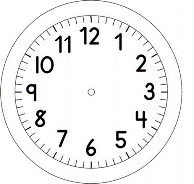 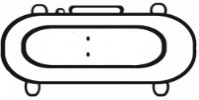 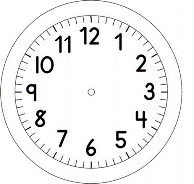 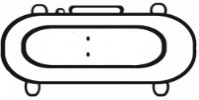 PORTUGUÊS 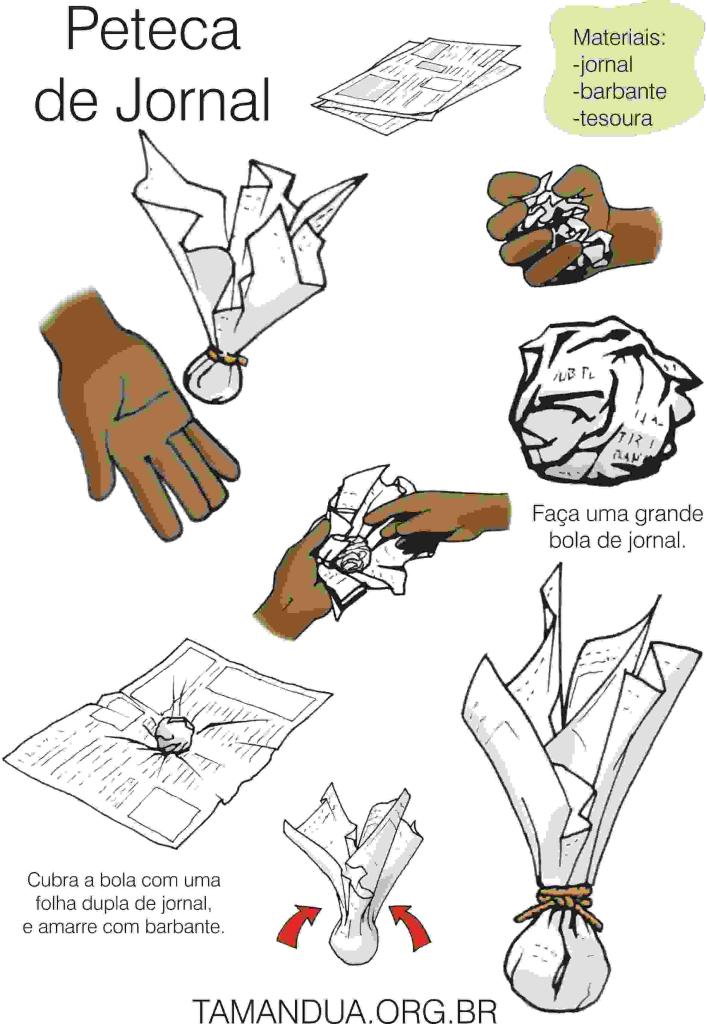 QUAIS OS MATERIAS NECESSÁRIOS PARA FAZER A PETECA? __________________________________________________________________________________________________________________________________2-OBSERVE A IMAGEM ACIMA E ESCREVA O PASSO A PASSO PARA CONFECCIONAR A PETECA.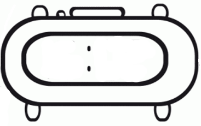 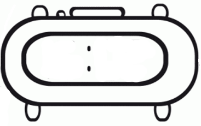 